AMBLA SUVEVOLLE 2022	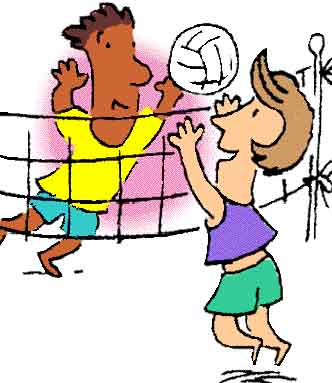 VI ETAPP   10.08.2022, auhinnad JÄRVA VALLA SPORDIKESKUS													P	PV		K  Merlin, Atko, Aksel, Ruth		XXXXXX   2/25:23    2/25:20    2/25:15		6	75:58  (+17)	I	Igor, Birgit, Margus			1/23:25    XXXXXX   1/21:25    2/25:10		4	69:60 (+9)	II	Ahto, Kaidi, Priit			1/20:25    2/25:21   XXXXXX    1/18:25       	4	63:71 (-8)	III Margit, Janek, Epp			1/15:25    1/10:25   2/25:18    XXXXXX		4	50:68 (-18)	4.	                                                                                                                                                                                                      SEERIAVÕISTLUSE KOONDARVESTUSNimi			I et.	II et.	III et.	IV et.	V et.	VI et.	LISAP	Kokku P (5 et+LP)	KOHT	Margit Reinmets	7	7	7	7	5	3	6		39		I	(N I)Merlin Paloson	5	5	3	5	7	7	6		35		II	(N II)Ahto Matvejev	5	5	7	7	3	4	6		34		IIIIgor Tokaruk		7	4	4	-	7	5	5		32		4.Aksel Õunapuu	3	4	7	-	5	7	5		31		5.Atko Rootsma		3	7	5	-	3	7	5		30		6.Birgit Afanasjev	3	4	5	-	7	5	5		29		7.	(N III)Priit Grünthal		4	.	4	5	5	4	5		27		8.Janek Melnik		7	3	5	-	4	3	5		27		9.		Kaidi Sommer		4	3	4	4	4	4	6		26		10.	(N 4.)Margus Porkveli	7	-	-	4	4	5	4		24		11.Epp Sepp		-	5	3	-	3	3	4		18		12.	(N 5.)	Rain Ots		4	7	3	-	-	-	3		17		13.Ruth Inno		-	3	-	-	-	7	2		12		14.	(N 6.)	Meelis Matkamäe	5	-	3	-	-	-	2		10		15.Hannes Sepp		-	-	-	-	7	-	1		8		16.Henri Härma		-	-	-	7	-	-	1		8		17.Andres Reial		-	-	5	-	-	-	1		6		18.Lenno Kütismaa	-	3	-	-	-	-	1		4		19.	Arvesse lähevad 5 parema etapi punktid+lisapunktid. Võrdsete punktide korral otsustab paremusjärjestuse koht viimasel, eelviimasel jne. etapil. Lisapunkti saab iga osaletud etapi eest e. max 6 lisapunkti.  				